Your recent request for information is replicated below, together with our response.Does the Police Scotland College at Tulliallan cater to vegans, and those on plant-based diets?Does it have specific plant-based dishes/meals that are planned and made as plant-based, as opposed to meals that have been substituted to be plant-based?In response to your request, I can confirm that Police Scotland College at Tulliallan does provide both vegan and plant-based meals if required. If you require any further assistance please contact us quoting the reference above.You can request a review of this response within the next 40 working days by email or by letter (Information Management - FOI, Police Scotland, Clyde Gateway, 2 French Street, Dalmarnock, G40 4EH).  Requests must include the reason for your dissatisfaction.If you remain dissatisfied following our review response, you can appeal to the Office of the Scottish Information Commissioner (OSIC) within 6 months - online, by email or by letter (OSIC, Kinburn Castle, Doubledykes Road, St Andrews, KY16 9DS).Following an OSIC appeal, you can appeal to the Court of Session on a point of law only. This response will be added to our Disclosure Log in seven days' time.Every effort has been taken to ensure our response is as accessible as possible. If you require this response to be provided in an alternative format, please let us know.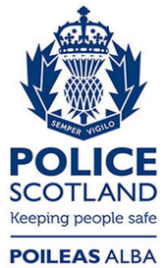 Freedom of Information ResponseOur reference:  FOI 23-1196Responded to:  23rd May 2023